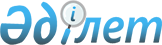 О признании утратившим силу постановления акимата Созакского района от 17 мая 2022 года № 140 "О внесении изменений в постановление акимата Созакского района от 13 апреля 2018 года № 110 "Об утверждении Методики оценки деятельности административных государственных служащих исполнительных органов финансируемых из районного бюджета и административных государственных служащих аппарата акима Созакского района корпуса "Б""Постановление акимата Созакского района Туркестанской области от 9 октября 2023 года № 272
      В соответствии со статьей 27 Закона Республики Казахстан "О правовых актах" акимат Созакского района ПОСТАНОВЛЯЕТ:
      1. Признать утратившим силу постановление акимата Созакского района от 17 мая 2022 года № 140 "Созакского района от 13 апреля 2018 года № 110 "Об утверждении Методики оценки деятельности административных государственных служащих исполнительных органов финансируемых из районного бюджета и административных государственных служащих аппарата акима Созакского района корпуса "Б""
      2. Контроль за исполнением настоящего постановления возложить на руководителя аппарата акима района Бакирова А.
      3. Настоящее постановление вводится в действие по истечении десяти календарных дней после дня его первого официального опубликования.
					© 2012. РГП на ПХВ «Институт законодательства и правовой информации Республики Казахстан» Министерства юстиции Республики Казахстан
				
      Исполнитель обязанности акима района

А.Сатыбалды
